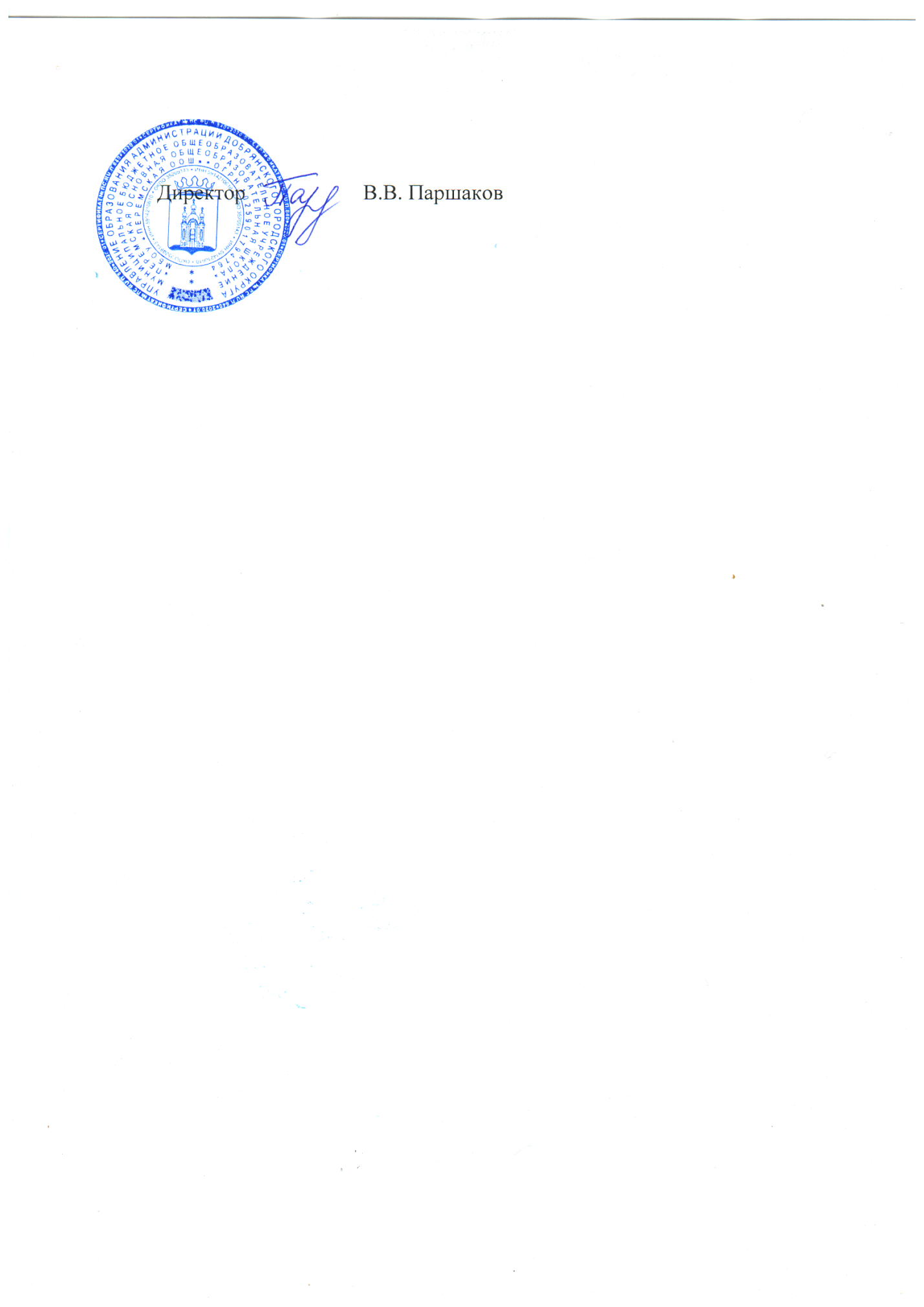 Менюучащихся МБОУ «Перемская ООШ» на 08 декабря 2020 годаПрием пищи, наименование блюдМасса порции 1-4 клМасса порции 5-9 клЗАВТРАКЗАВТРАКБутерброд с маслом3535Чай с сахаром200200ОБЕДОБЕДОБЕДКотлеты рыбные8080Картофельное пюре200150Салат из моркови с зеленым горошком5050Борщ с капустой и картофелем200250Хлеб пшеничный6060Напиток из шиповника200200Стоимость ученики 1-4 кл72,60 руб. 72,60 руб. Стоимость ученики 5-9 кл.81,40 руб.81,40 руб.УТВЕРЖДАЮ:07.12.2020г.